Materiały dla Rodziców do wykorzystania w czasie zawieszenia zajęć 
w przedszkolu na podstawie Planu pracy nauczyciela, Programu Wychowania Przedszkolnego i Kart Pracy „Odrywam siebie”
 wyd. MAC EdukacjaPiątek, 16.04.2021Temat kompleksowy: Chciałbym być kosmonautąTemat: Na niebie pełno gwiazd1. Zabawa z wykorzystaniem wiersza Ewy Szelburg-Zarembiny Idzie niebo.							Dziecko za Rodzicem:Idzie niebo ciemną nocą,				maszeruje w miejscu,ma w fartuszku pełno gwiazd.			kołysze się na boki, tworzy przed sobą 							fartuszek z rąk,Gwiazdy błyszczą i migocą,				podnosi ręce do góry, szybko obraca 							dłońmi z rozpostartymi palcami,aż wyjrzały ptaszki z gniazd.				kołysze się na boki, ręce trzyma na							biodrach,Jak wyjrzały - zobaczyły				tworzy z rąk daszek nad oczami, 								wykonuje skręty głowy w jedną i w drugą 							stronę,i nie chciały dalej spać				wykonuje gest przeczenia palcem							wskazującym przed sobą,kaprysiły, grymasiły,					swobodnie porusza różnymi częściami							ciała,żeby im po jednej dać!				kłania się,- Gwiazdki nie są do zabawy,				wskazuje w górę, na niebo,tożby nocka była zła!					trzyma głowę rękami, kiwa się na boki,Ej! Usłyszy kot kulawy.				kładzie palec wskazujący na ustach,Cicho bądźcie!...A a a...				układa złożone ręce przy uchu – jak							poduszeczki, powoli przykuca.2. Praca z Kartą pracy, cz. 2, nr 16.− Powiedz, czym się różnią ufoludki na obrazkach.− Wskaż różnice.3. Zabawy przy piosence Ufoludki.Improwizacje ruchowe przy muzyce tanecznej Taniec gwiazdeczek.Opaski z rysunkami gwiazdek, nagranie melodii tanecznej.Dziecko otrzymuje opaskę z rysunkami gwiazdek. Swobodnie tańczy przy melodii. Podczas przerwy w grze zatrzymuje się w dowolnych pozach.Słuchanie piosenki Ufoludki - rozmowa na temat piosenki.Link do piosenki: https://soundcloud.com/user-956760406/ufoludki-s-i-muz-bo-ena-forma?in=user-956760406/sets/odkrywam-siebie-poziom-aRodzic zadaje pytanie dziecku:− Jak wygląda ufoludek z piosenki?− Jak się zachowuje ufoludek?− Skąd mógł do nas przybyć ufoludek?Zabawa przy piosence Ufoludki.Dziecko ustawia się na środku pokoju, twarzą do Rodzica.								Dziecko za Rodzicem:I. Ufoludek mały				stoją w lekkim rozkroku, przenoszą ciężar ciała z 						lewej strony na prawą,zielone ma ręce,				wyciągają ręce przed siebie, poruszają dłońmi w 						nadgarstkach,o nim zaśpiewamy				unoszą ręce w górę, poruszają dłońmi 
						w nadgarstkach,właśnie w tej piosence.			wykonują obrót wokół siebie,Ref.: Ufo, ufo, ufoludek			swobodnie tańczą,to nie żaden krasnoludek,to nie lalka, nie pajacyk,może kiedyś go zobaczysz.II. Ufoludek mały				w lekkim rozkroku, przenoszą ciężar ciała z lewej 
cały jest zielony,				strony na prawą,ciekawie spogląda				robią z dłoni daszek nad oczami, spoglądają w 
w różne świata strony.			różne strony,Ref.: Ufo, ufo, ufoludek...			swobodnie tańczą,III. Ufoludek do nas				miarowo klaszczą,miło się uśmiecha,chce się z nami bawić,wcale nie ucieka.Ref.: Ufo, ufo, ufoludek...			swobodnie tańczą.4. Zabawy na świeżym powietrzuNauka rymowanki, ruchowa interpretacja jej treści.Kosmonauta idzie dróżką,przytupuje jedną nóżką,klaszcze w ręce raz i dwa,podskakuje: hopsasa.Już w rakiecie prosto siada,kiwa głową na sąsiada.Ster rakiety w ruch już wprawia,choć to wcale nie zabawa,i rakieta się unosi,bo ją o to ładnie prosi.Rodzic zachęca dziecko do naśladowania jego gestów oraz powtarzania rymowanki. Kosmiczne echo – realizacja prostych układów rytmicznych proponowanych przez Rodzica poprzez wyklaskiwanie, wytupywanie.5. Zabawa klasyfikacyjna Od najmniejszej do największej.Papierowe gwiazdki, tacki.Dziecko zbierają papierowe gwiazdki rozsypane przez Rodzica na dywanie. Układa je na tackach, bądź stoliku zgodnie z ich wielkością. Układa łańcuch z gwiazdek z zastosowaniem rytmu: mała, większa, największa, mała, większa, największa (trzy sekwencje).6. Wykonanie pracy plastycznej – O kosmosie.Biała kartka techniczna, niebieska/granatowa farba, pędzle, gwiazdki wycięte z żółtego papieru, klej.Malowanie kartki (nieba) na niebiesko/granatowo. Po wyschnięciu, przyklejanie gwiazdek na niebie.7. Dla chętnych - zał. nr 1Zał. nr 1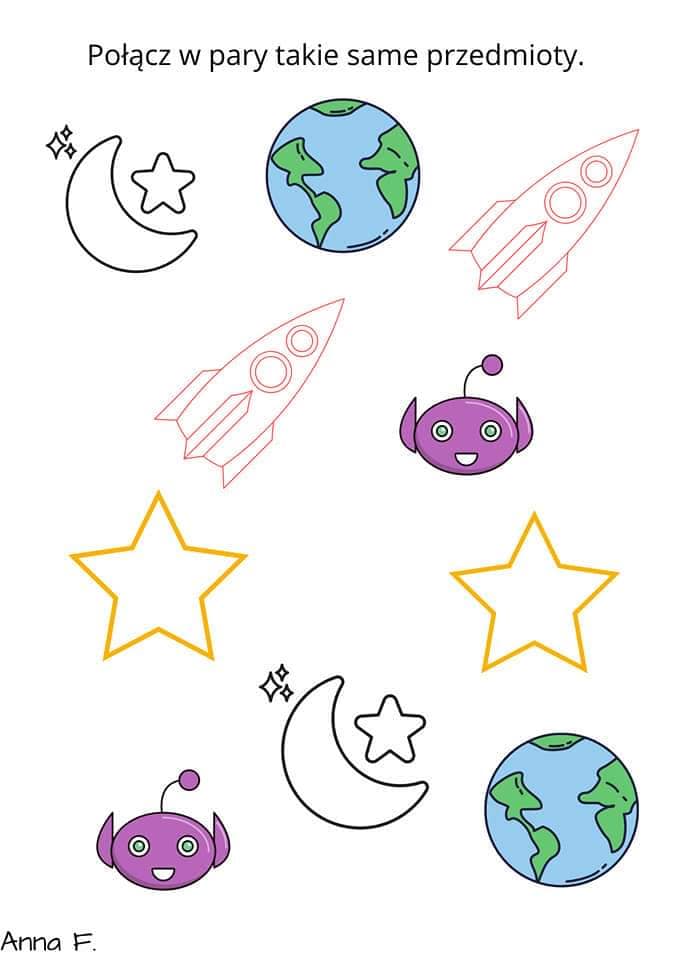 